Saksliste og referat  Tirsdag 07. november 202318:30 – 19:30 Sted: Personalrommet på Lundehaugen ungdomsskoleDeltakereNeste møte i FAU 2023/2024: Tirsdag 12.desember.23 fra kl 18:30 – 19:30Siv Iren Høili, sekretær i FAU, referent 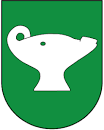 8A8B8C8D8EStig Vatnekvam tilstedeVara Thomas Marcussen Glenn Lyse tilstede  Vara Silje Dyvik  Kari H.Waage tilstede Vara Hege NylundSilje E.Grova tilstede Vara Andrè EnoksenMark Thomson tilstede Vara Annette Bjorheim9A9B9C9D9ETrine Thomassen tilstedeVara ??Christel Vølstad tilstedeVara Alexander Schønemann Morten Simble - fravær Vara Tone Eldøy tilstedeSiv Iren Høili tilstede Vara Kristian M. Rasmussen10A10B10D10EErik Rørtveit - fraværVara Ole Morten Svendsen tilstede Tone Anita Østrådt tilstedeVara Joar Eilevstjønn Elin Ommundsen tilstede Vara Marie T.ThesenMarielle Strømø tilstede Vara Trond Nygård Svein Tollefsen tilstede Vara Elin K. Singelstad FAElevrådet RektorKassererXXTiril Tverborgvik tilstede (Vara Linea Hov)Bente Aarsvoll tilstedeSabri Majic tilstedeSaksnr. 2023/2024Sak Referat Godkjenning av referat og innkallelseReferat ble godkjent.Rektor har ordetElver fra Bogafjell: Foresatte fra Bogafjell tar kontakt. Ønsker å flytte elever ned til LUS. Har tatt imot noen. Kan ikke ta imot flere nå.Åpen scene: I gang med åpen scene.  Blir laget et program med elever som ønsker å opptre. En forestilling for hvert trinn. Sang, musikk, dans. Satser på mer kulturell aktivitet på skolen.Julegudstjeneste: 19. des. kl. 09 blir det julegudstjeneste i Gand kirke. Blir mye elevinnslag, elever leser tekst, prosesjon av 9.trinn, elevene møter direkte i kirken. De med ansvar skal møte litt tidligere. Blir også et alternativt opplegg på skolen – trinnvis.Hærverk: Mye plaget med hærverk. Særlig på guttetoalettene. Blitt verre i det siste. Mange tiltak vurderes – bl.a dovakt, holde toalettene låst og låse opp når ungdom må bruke toalettene osv. FAU representantene tar dette videre til sine klasser. Det blir også oppfordret til at rektor sender ut en beskjed om dette på spond.Nasjonale prøver: Resultat på nasjonale prøver er kommet. Blir presentert i neste FAU møte.Juleballet: Foreldrevaktene blir oppfordret til å være litt mer i stedet i miljøet og særlig under dansen. Har vært noen uheldige episoder som en ønsker å unngå. De har skjedd når de hopper og danser i klynger foran scenen. Gjerne ha en vakt på tribunen som kan ha oversikt ned.JuleballetGjennomgang av melding fra Aktiv kommune SandnesStatusGodt ajour med planlegging. Møbler, mat, drikke osv. er bestilt. Vakter er satt opp. Ungdomsteam og forebyggende politivakter er invitert.Leverandørene viser til generell prisvekst. F.eks. 5-6000,- i prisøkning på lyd og lys.  Diskuteres hva vi skal gjøre ifht. dette? eller ha. Forslag til tiltak – Øke pris på inngangsbillett, div. dugnad hvor inntekt går til ballet, som f.eks. håndball-skolelag turnering med inng. penger/kakesalg, flaskeinnsamling, åpen scene/forestilling av elever med inngangspenger.  Vi beslutter i denne omgang å øke inngangspris til kr. 220,-Kari H. Waage blir ekstra representant i gruppa for planlegging av juleballet. Kan da ha ansvar til neste år, da hun er FAU representant i to år. Melding fra Aktiv kommune vedr. leie av Sørbøhallen – juleballansvarlig har innsikt i denne.NatteravnStatus8A mangler vakter. FAU representant tar det videre til klassen slik at 2 melder seg. 2 vakter og en i standby. Mobilnummer til vaktene må innhentes. Det sendes e-post.Oppsummering av SU møtetBlir holdt 8/11. En hovedsak - jobbe gjennom økonomiplan. Formulere et høringsinnspill.FAU sin økonomiStatus44 392,- totalt på bok. 15 000 fra natteravn. Faktura fra juleball er betalt. Trenger en ekstra person til å kunne være med å signere i banken. Ole Morten Svendsen melder seg til økonomi kontroller.Trafikksikring Hoveveien?Etter valget – det skal etableres en ny plattform for trafikksikring.Vi samler inn gode forslag til regulering.Bedre lysregulering ved alle veioverganger og veiunderganger. Lysregulering langs gangvei ved de nye blokkene. Innkjørselen til LUS fra Hoveveien må reguleres bedre. Et forslag – trafikklys. Utsette skolestart til 8.30.Orienteringer fra elevråd	23/11 skal de i BUKS møte. Planlegger for dette i elevrådsmøte. Delt ut skjema for innspill til «kampanje» for språk-uttrykk og  plakater som skal lages.Jobbes med at det er en del bråk og kaos i kantinen, og bl.a hva som kan selges av drikke i kantinen Juleballet planlegges.Eventuelt- Årshjul-SkolelagetÅrshjul  - forslag til å bruke dette blir nedstemt. Ser ingen grunn til det – ikke så mange aktiviteter på ungdomsskolen.Skolelaget: Samler mange elever. Positivt tiltak, samlende for mange. Foreldre har meldt ifra at ungdommene må få drive dette slik de ønsker – bl.a ved å kunne invitere inn kjente voksne ungdomsledere. Rektor kommuniserer at de er positive til dette. De må tone ned servering. Ikke lov med snop på skolen. Det er det støtte for i FAU.Det må lages en trygg ordning for at det kan komme inn voksne på arrangementet. Skolen er positiv til dette. FAU ønsker at det opprettes et system for å sjekke hvem som inviteres inn. Henstilling om at dette jobbes raskt fram en god løsning, slik at elevene kan fortsette å drive dette positive arrangementet en gang i uken.